CURSOS INTERSEMESTRALES 2021- 5 Periodo de clases: del 3 al 21 de enero de 2022.FORMATO MATERIA EGEL CENEVALFechas importantes: Periodo de registro/solicitud: Del 26 de noviembre al 03 de diciembre de 2021. Pago de inscripción: Del 30 de noviembre al 4 de diciembre de 2021. Periodo de clases: Del 3 al 21 de enero de 2022. Las clases serán en modalidad virtual. Notas importantes: Enviar formato de registro de inscripción y comprobante de pago al correo de Felícitas Ibarra Sánchez, ibarraf@uabc.edu.mx Encargada de Control Escolar de la FCH. El estudiante podrá inscribirse a dos cursos como máximoLas materias encaminadas al fortalecimiento de competencias para el ejercicio profesional son exclusivas para estudiantes potenciales a egresar (EGEL CENEVAL) de la carrera para la cual se oferta la materia.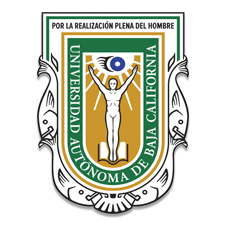 UNIVERSIDAD AUTONOMA DE BAJA CALIFORNIAFACULTAD DE CIENCIAS HUMANAS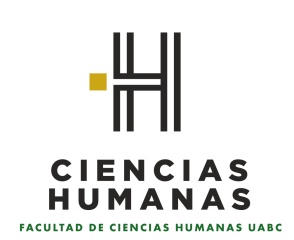 $ 000.00$ 000.00MATRICULA:EMAIL:EMAIL:NOMBRE:CARRERA:CLAVE Y NOMBRE DE MATERIA:Vo.  Bo.   Del  Coord./ Tutor Carrera: _______________________________________Vo.  Bo.   Del  Coord./ Tutor Carrera: _______________________________________Vo.  Bo.   Del  Coord./ Tutor Carrera: _______________________________________Vo.  Bo.   Del  Coord./ Tutor Carrera: _______________________________________